四、建设项目环境影响评价及其他环境保护行政许可情况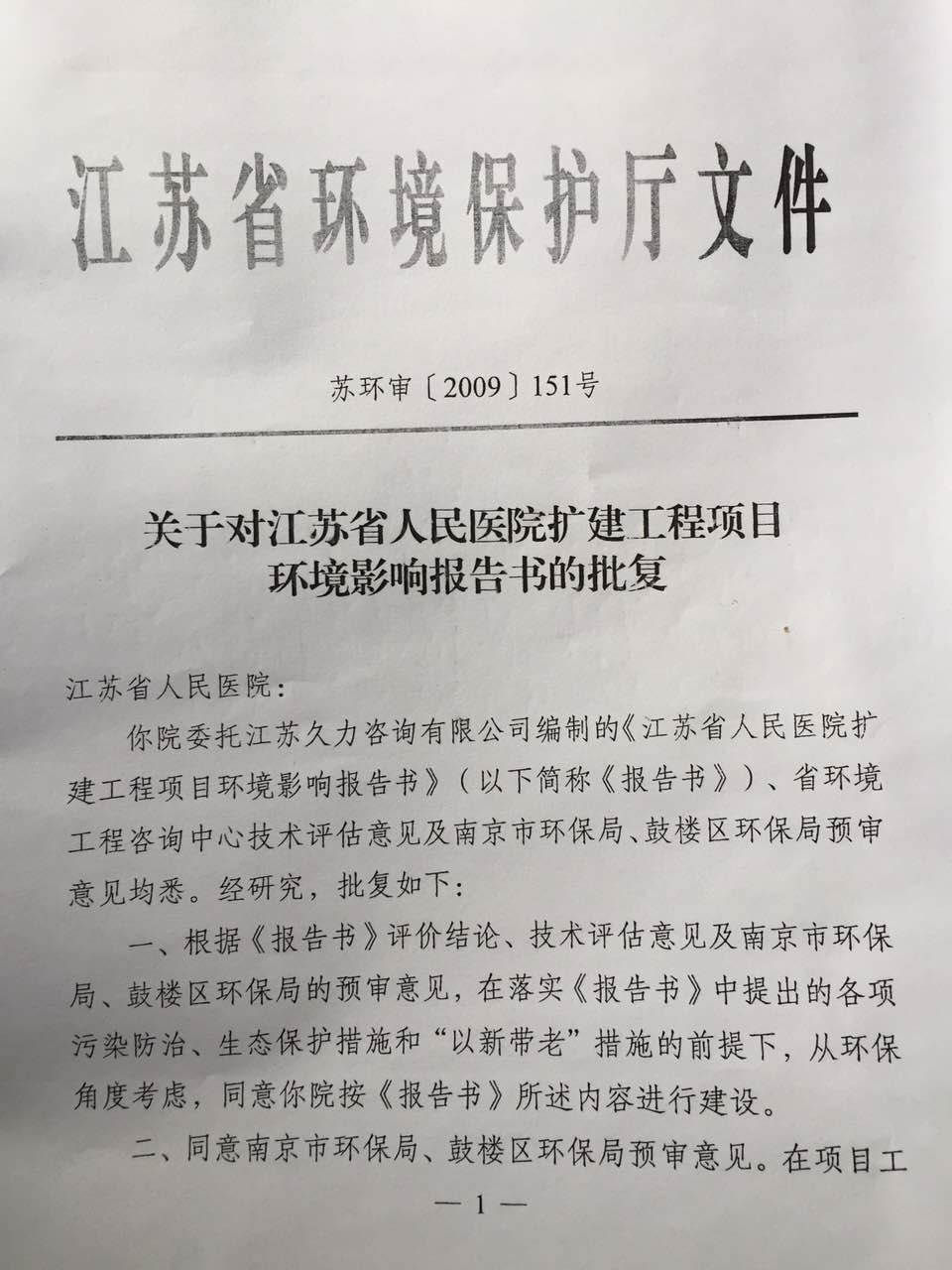 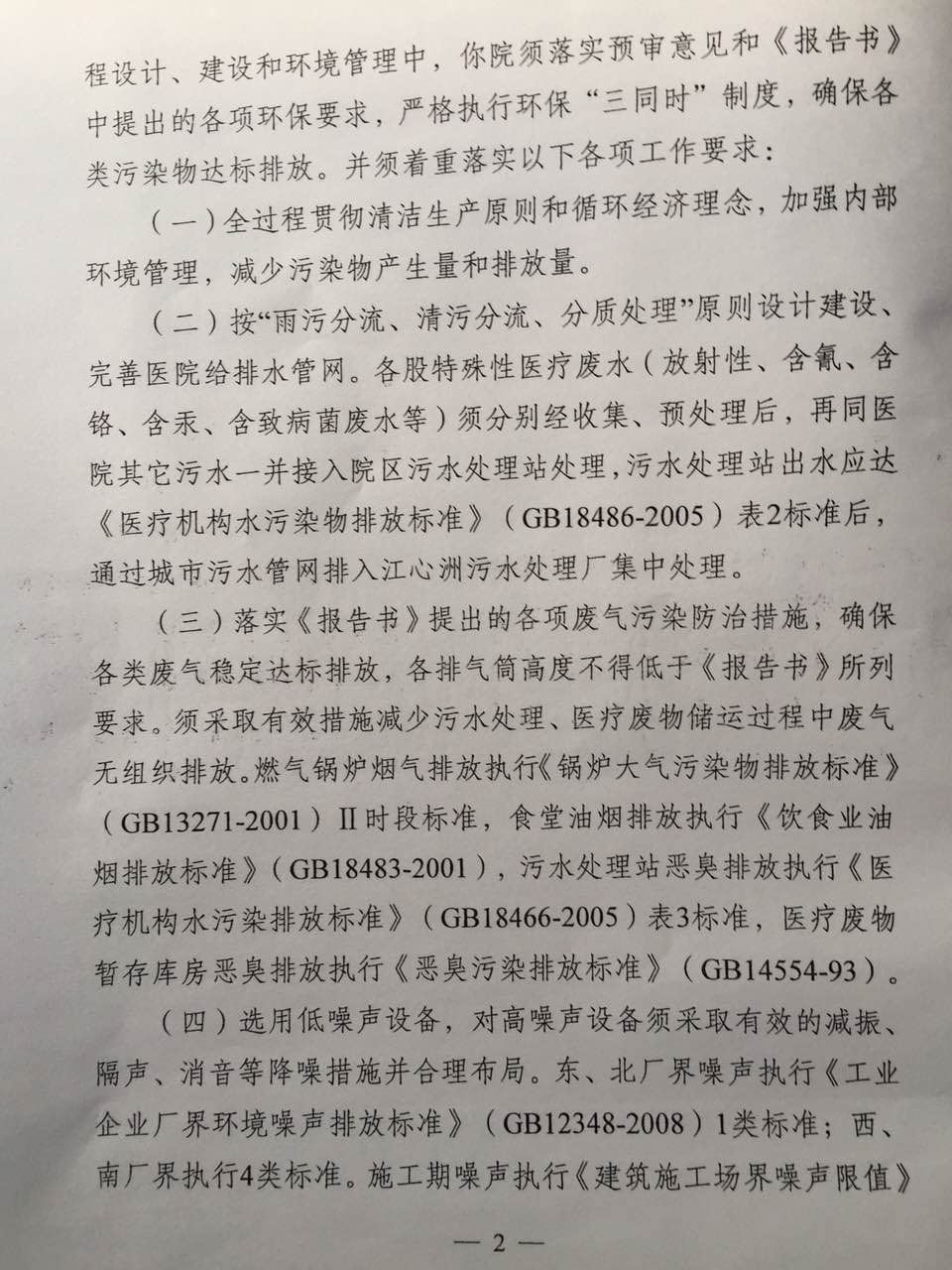 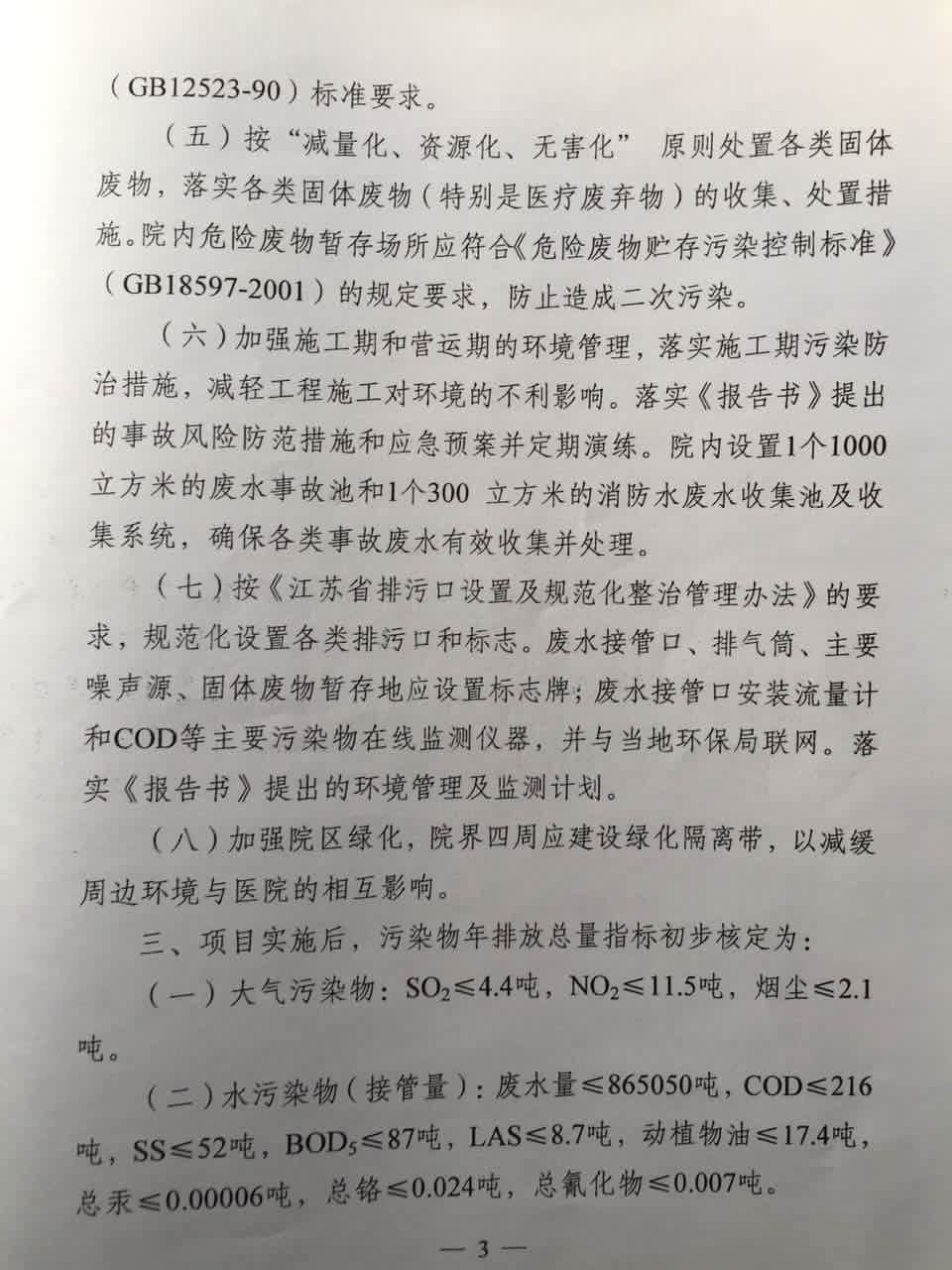 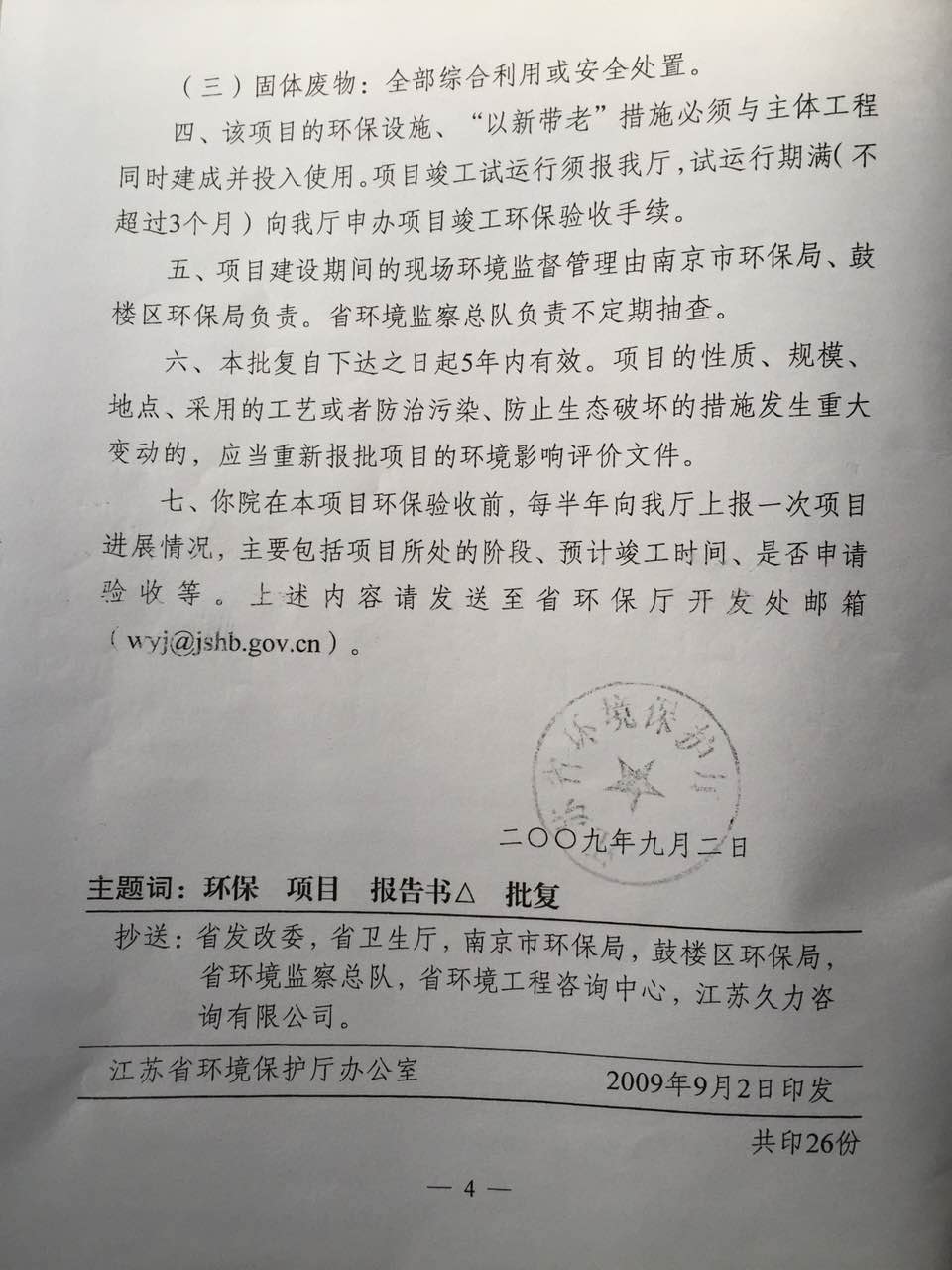 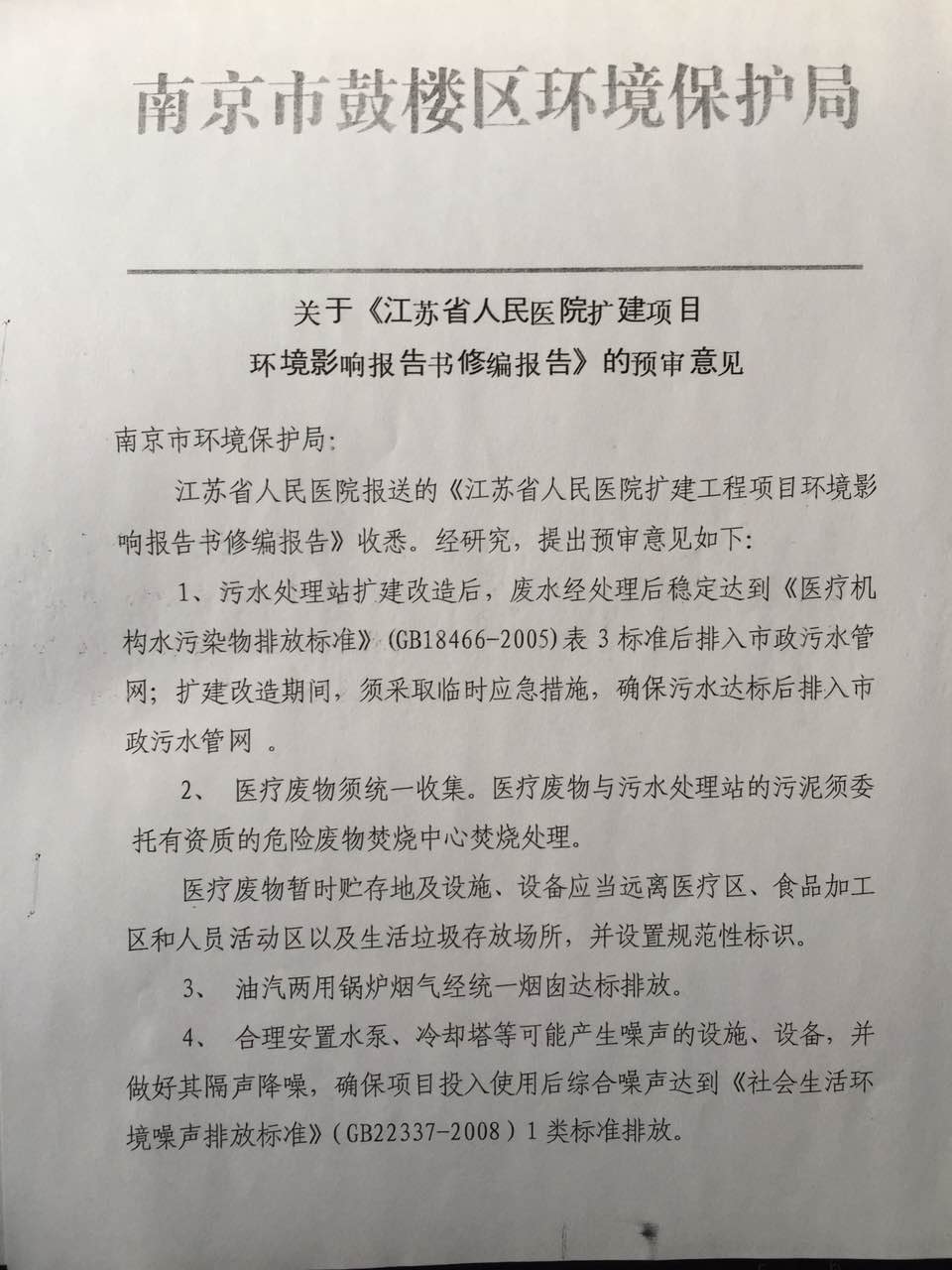 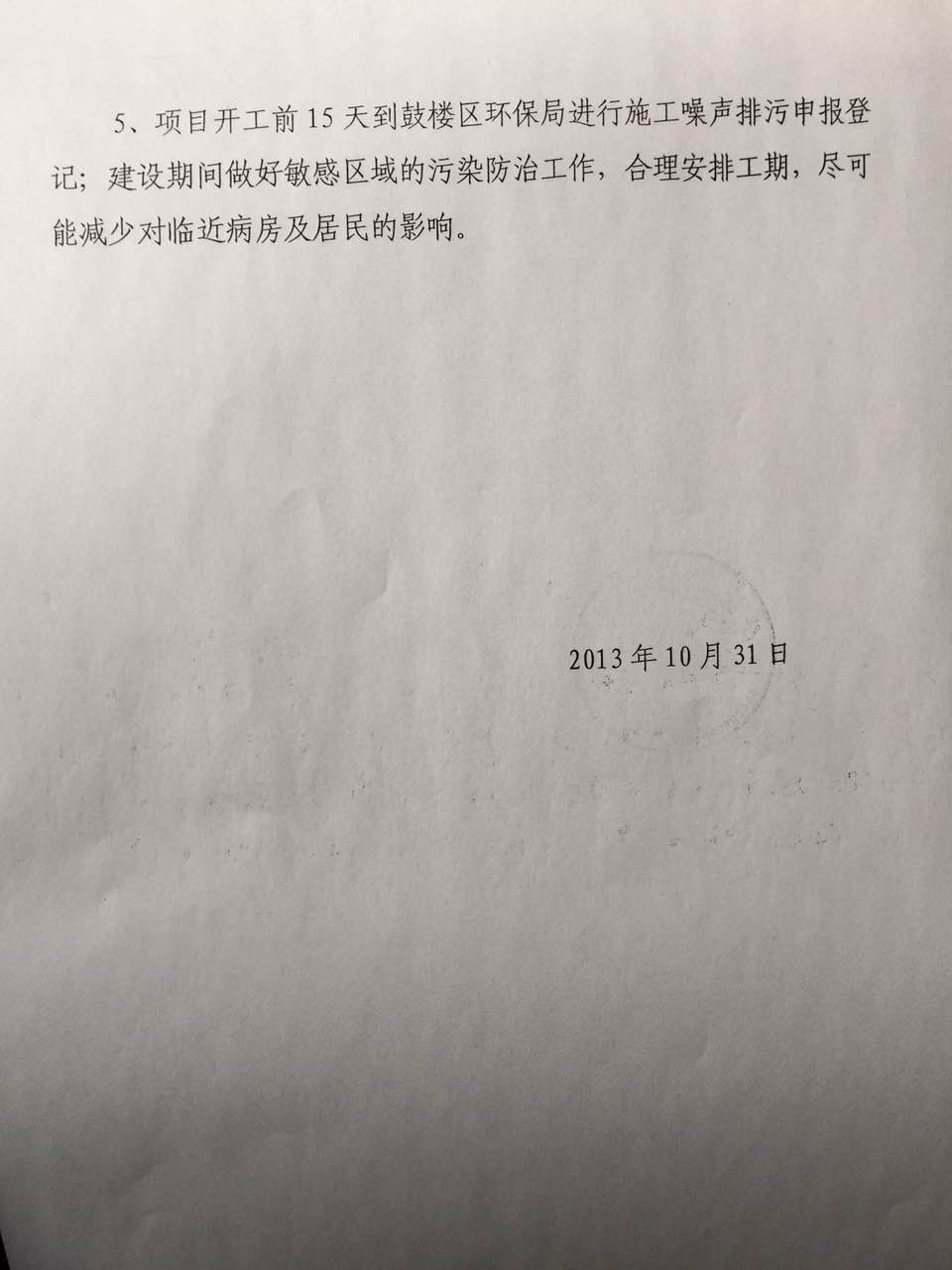 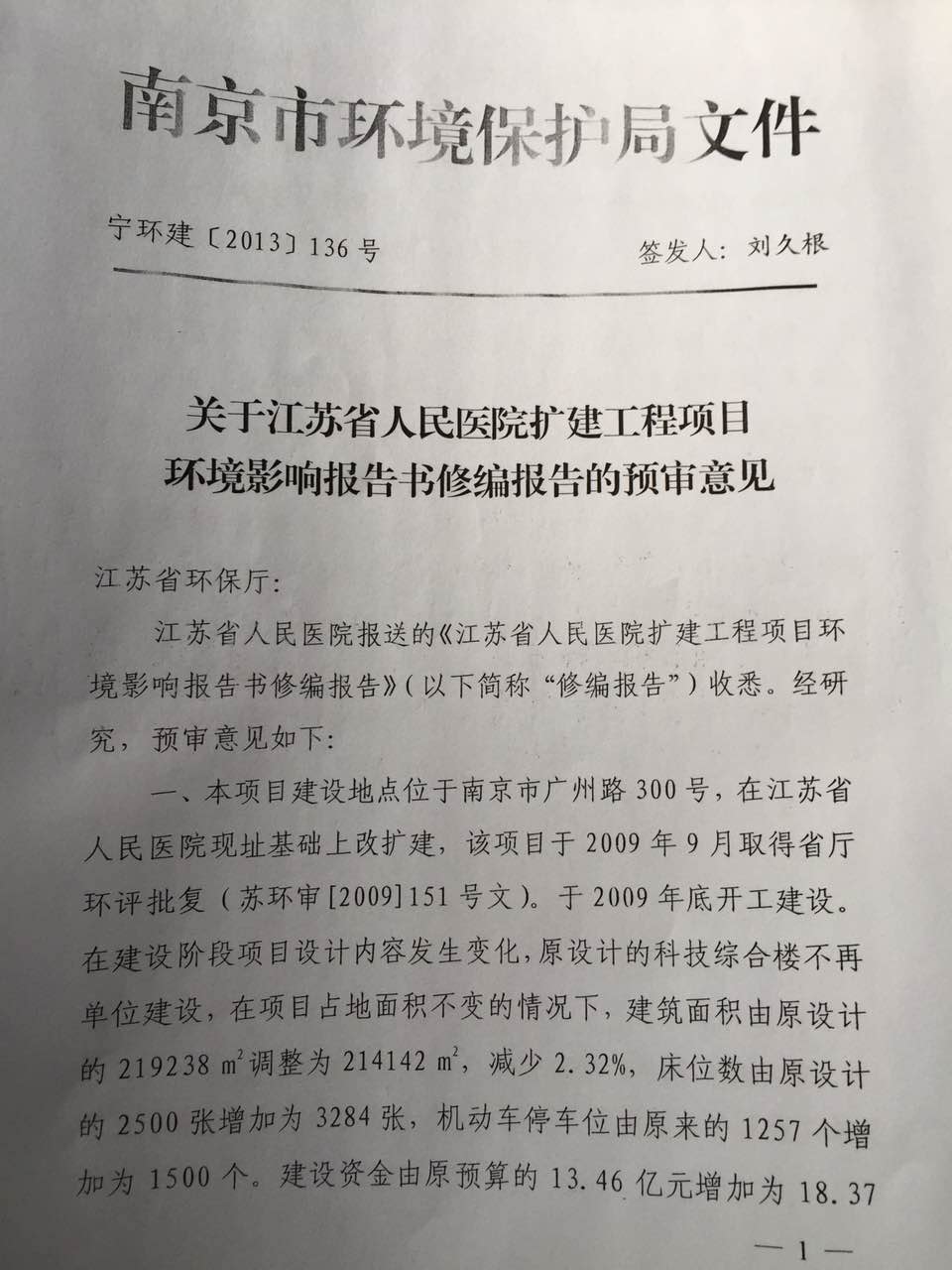 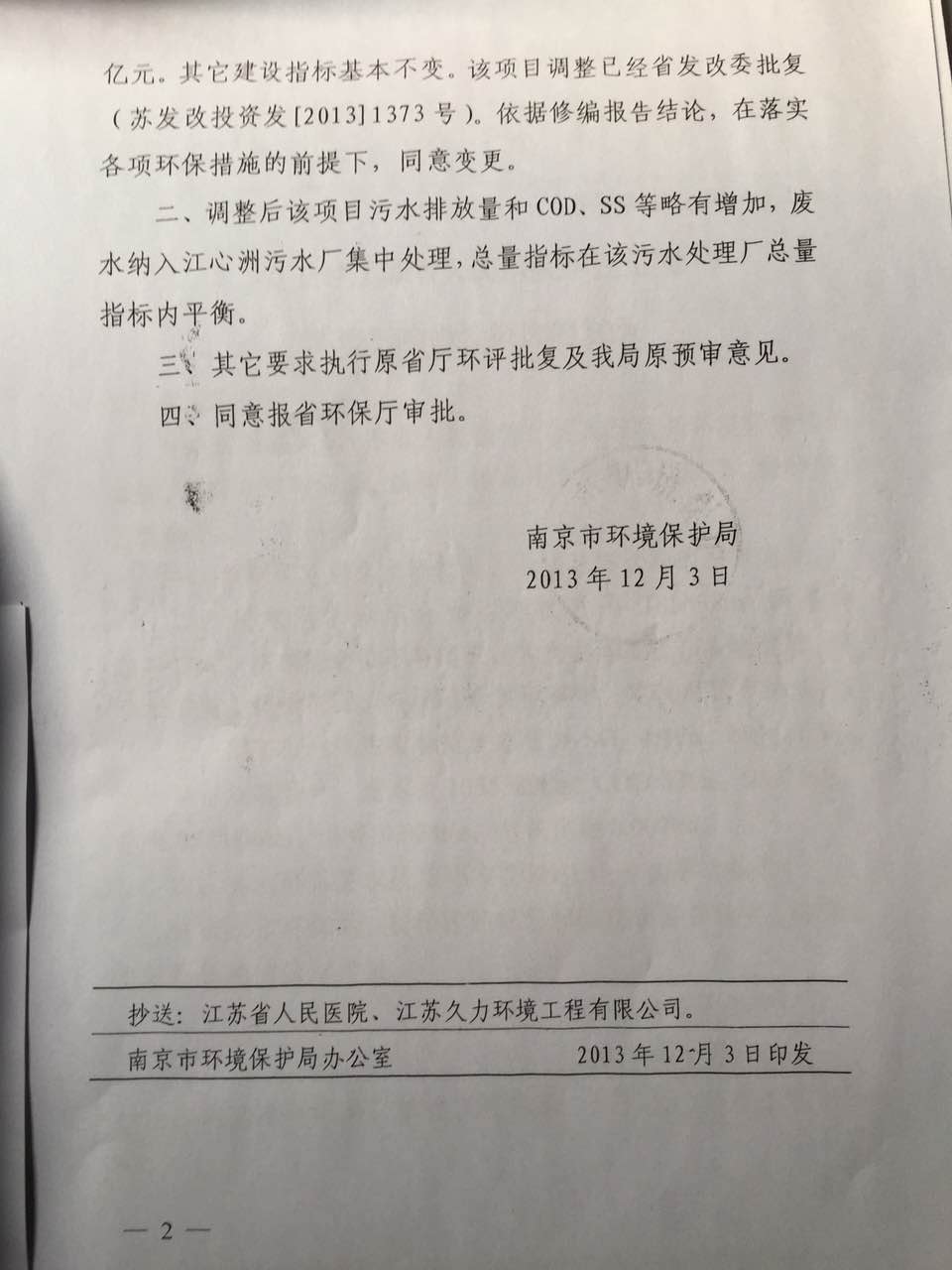 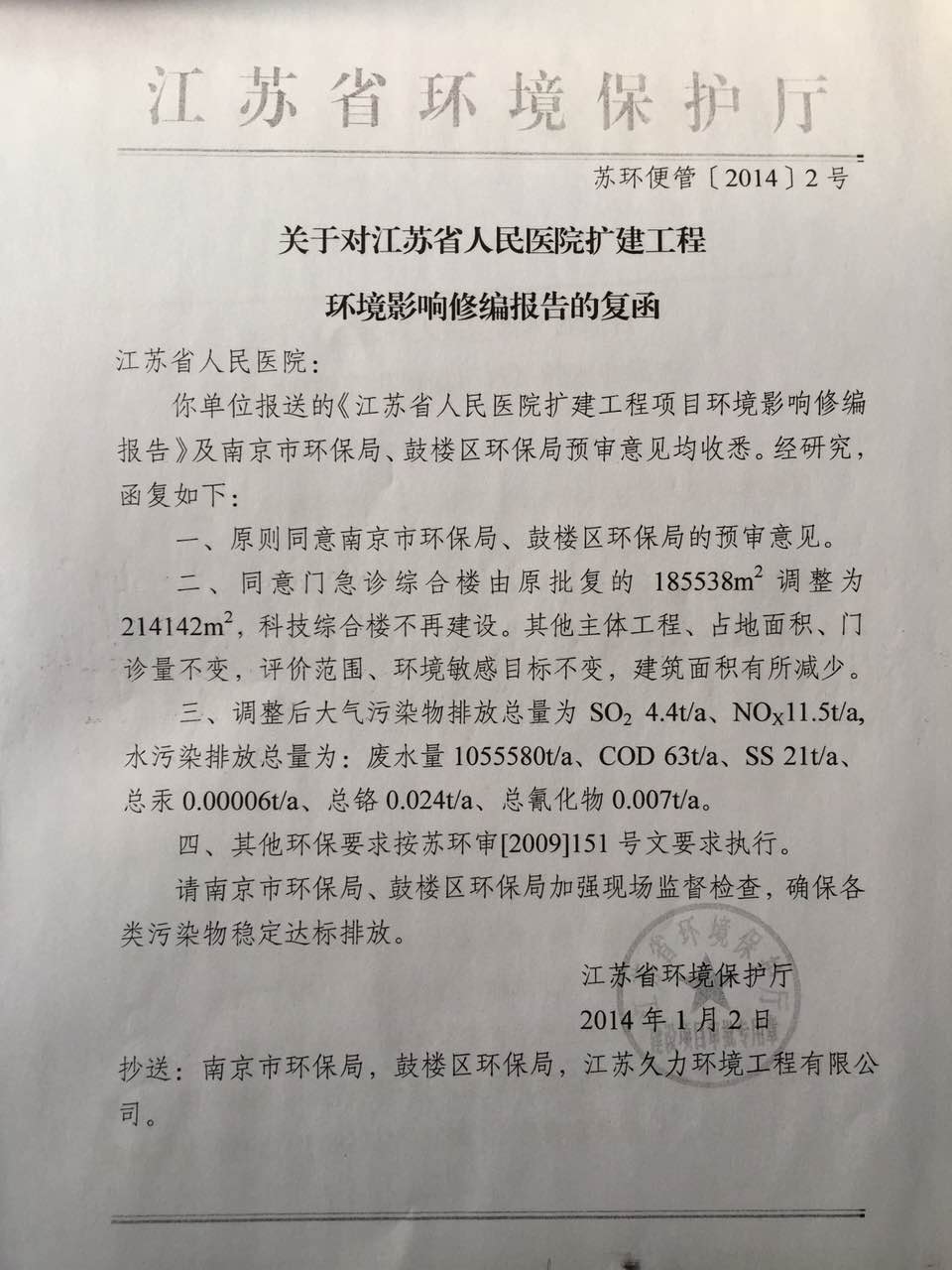 